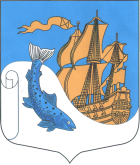  СЯСЬСТРОЙСКОЕ ГОРОДСКОЕ ПОСЕЛЕНИЕВОЛХОВСКОГО МУНИЦИПАЛЬНОГО РАЙОНА
ЛЕНИНГРАДСКОЙ ОБЛАСТИСОВЕТ ДЕПУТАТОВ
(четвертый созыв)РЕШЕНИЕот 16 февраля 2024 г.                                                                                           № 325О принятии отчета главы Сясьстройского городского поселения 
Волховского муниципального района Ленинградской области 
Белицкого А.М. «Об итогах работы Совета депутатов Сясьстройского 
городского поселения четвертого созыва в 2023 году»Заслушав отчет Главы Белицкого А.М. «Об итогах работы Совета депутатов Сясьстройского городского поселения четвертого созыва в 2023 году», руководствуясь пунктом 2.54 части 2 статьи 35 Устава Сясьстройского городского поселения, Совет депутатов РЕШИЛ:Принять отчет главы Сясьстройского городского поселения Волховского муниципального района Ленинградской области Белицкого А.М. «Об итогах работы Совета депутатов Сясьстройского городского поселения четвертого созыва в 2023 году», согласно приложению.Настоящее решение вступает в силу с момента подписания, подлежит официальному опубликованию и размещению на сайте администрации Сясьстройского городского поселения – www.администрация-сясьстрой.рф.Глава Сясьстройского городского поселения Волховского муниципального района Ленинградской области                                                                         А.М.  Белицкий Приложениек решению Совета депутатов 
Сясьстройского городского поселения от 16 февраля 2024 года № 325ОТЧЕТ ГЛАВЫ СЯСЬСТРОЙСКОГО ГОРОДСКОГО ПОСЕЛЕНИЯВОЛХОВСКОГО МУНИЦИПАЛЬНОГО РАЙОНА 
Ленинградской области БЕЛИЦКОГО АЛЕКСАНДРА МЕФОДЬЕВИЧА «ОБ ИТОГАХ РАБОТЫ СОВЕТА ДЕПУТАТОВСЯСЬСТРОЙСКОГО ГОРОДСКОГО ПОСЕЛЕНИЯ 
ЧЕТВЕРТОГО СОЗЫВА В 2023 ГОДУ»Уважаемые горожане и гости!Деятельность представительного органа местной власти в 2023 году осуществлялась по утвержденному плану, в условиях меняющихся экономических, финансовых и политических реалий, что частично отразилось на законотворческой деятельности Совета и тематике принятых решений. В составе четвертого созыва в 5-ти избирательных округах работали 15 депутатов. Напомню о партийной принадлежности депутатов: 8 – представляют «Единую Россию", 4 – КПРФ, 3 – самовыдвиженцы. В представительном органе сформирована и работает фракция "Единой России". 12 депутатов имеют высшее образование. Период полномочий действующего состава депутатов – 2019-2024 гг. Численность аппарата Совета депутатов – 1 человек. Для локализации и эффективности работы в  Совете депутатов сформированы и функционируют 4 постоянных депутатских комиссий: Комиссия по бюджету, налогам и муниципальному имуществу;Комиссия по жилищно-коммунальному хозяйству, транспорту и связи; Комиссия по промышленности, торговле и экологии; Комиссия по социальным вопросам.                                                                                                  Статистика деятельности представительного органа в 2023-м году выглядит следующим образом: с 1 января 2023 года по 31 декабря 2023 проведены 11 заседаний Совета, издано 64 решения, реализующие полномочия органов местного самоуправления по вопросам местного значения, регулирующие разные аспекты жизни поселения: от интересов хозяйствующих субъектов до запросов граждан. Инициаторами внесения проектов решений за истекший год стали:- Совет депутатов и глава – 10;- администрация поселения – 49;- прокуратура – 5.Ни одно из 11-ти заседаний Совета не было сорвано из-за отсутствия кворума! Постоянные депутатские комиссии за 2023 год провели 10 заседаний, в т.ч.:- Комиссия по бюджету, налогам и муниципальному имуществу - 6;- Комиссия по жилищно-коммунальному хозяйству, транспорту и связи - 2; - Комиссия по промышленности, торговле и экологии - 1; - Комиссия по социальным вопросам - 1.                                                                                                  - поступило обращений – 57, в.т.ч.- от граждан – 12;- от предпринимателей – 2;- от организаций и учреждений – 43;За отчетный период Волховской городской прокуратурой в адрес Совета депутатов направлено 3 протеста, 2 из них были удовлетворены. Прием населения осуществлялся как в аппарате Совета депутатов, так и дистанционно: с использованием телефона, электронной почты и возможностей социальных сетей. 22 декабря 2023 года Совет депутатов, после 2-х кратного обсуждения в профильных комиссиях, заключения контрольно-счетного органа Волховского района и публичных слушаний, утвердил бюджет поселения на трехгодичный период: 2024 год и плановый период 2025 и 2026 годы в следующих параметрах:на 2024 год:прогнозируемый общий объем доходов бюджета Сясьстройского городского поселения в сумме 141 262,4 тысяч рублей;общий объем расходов бюджета Сясьстройского городского поселения в сумме 152 336,7 тысяч рублей;дефицит бюджета Сясьстройского городского поселения в сумме 11 074,3 тысяч рублей. на плановый период 2025 и на 2026 годы:прогнозируемый общий объем доходов бюджета Сясьстройского городского поселения на 2025 год в сумме  117 737,2 тысяч рублей и на 2026 год в сумме 114 920,6 тысяч рублей;общий объем расходов бюджета Сясьстройского городского поселения на 2025 год в сумме 122 914,1 тысяч рублей, в том числе условно утвержденные расходы в сумме 3 000 тысячи рублей, и на 2026 год – 119 399,0 тысяч рублей, в том числе условно утвержденные расходы сумме 6 000 тысяч рублей;дефицит бюджета Сясьстройского городского поселения на 2025 год в сумме 5 176,9 тысяч рублей и на 2026 год в сумме  4 478,4 тысяч рублей.В эти  плановые цифры заложена динамика дальнейшего социально-экономического роста нашего городского поселения, базовым элементом которой в современных правовой, экономической и финансовой действительности по-прежнему остается стабильное участие в региональных и федеральных госпрограммах.      Как я  ранее уже  отмечал, за отчетный период Советом депутатов городского поселения было принято 64 решения. По направленности действия, их условно можно разделить на 3 группы: Первая касается вопросов местного значения, непосредственного осуществления населением местного самоуправления, участия населения в осуществлении местного самоуправлении и реализации его инициатив. Вот некоторые из них, наиболее важные: - решение от 29.03.2023 № 273 «Об утверждении Порядка обеспечения присутствия граждан (физических лиц), в том числе представителей организаций (юридических лиц), общественных объединений, государственных органов, органов местного самоуправления на заседаниях Совета депутатов Сясьстройского городского поселения Волховского муниципального района Ленинградской области»;- решение от 29.03.2023 № 274 «О проведении публичных слушаний по проекту отчета об исполнении бюджета Сясьстройского городского поселения Волховского муниципального района Ленинградской области за 2022 год»;- решение от 25.10.2023 № 301 «О проведении публичных слушаний по Проекту изменений и дополнений в Устав Сясьстройского городского поселения Волховского муниципального района Ленинградской области, принятый решением Совета депутатов Сясьстройского городского поселения от 22.11.2005 г. № 16»;- решение от 22.11.2023 № 304 «О принятии проекта бюджета Сясьстройского городского поселения Волховского муниципального района Ленинградской области на 2024 год и плановый период 2025 и 2026 годы в первом чтении и назначении публичных слушаний»;- решение от 22.12.2023 № 314 «О бюджете Сясьстройского городского поселения Волховского муниципального района Ленинградской области на 2024 год и плановый период 2025 и 2026 годы»;- решение от 22.12.2023 № 318 «Об утверждении схем  и графических изображений многомандатных избирательных округов по выборам депутатов Совета депутатов Сясьстройского городского поселения Волховского муниципального района  Ленинградской области».Вторая группа регулирует вопросы экономики поселения, стабилизацию деятельности малого и среднего бизнеса в современных условиях, что  отразилось в принятии Советом следующих нормативно-правовых актах (из общего, самого значительного пакета решений, назову наиболее важные):- решение от 22.11.2023 года №  303/1 «Об утверждении основных показателей прогноза социально-экономического развития Сясьстройского городского поселения Волховского муниципального района Ленинградской области на 2024 год и на плановый период 2025-2026 годы»;- решение от 04.09.2023 № 287 «Об утверждении Порядка отбора застройщиков для реализации масштабного инвестиционного проекта по строительству многоквартирных жилых домов по переселению граждан из аварийного жилищного фонда на территории Сясьстройского городского поселения Волховского муниципального района Ленинградской области и состава комиссии по отбору застройщика»;- решение от 22.12.2023 № 316 «Об утверждении Прогнозного плана приватизации объектов муниципальной собственности Сясьстройского городского поселения Волховского муниципального района Ленинградской области на 2024 год»; - решение от 25.10.2023 № 296 «Об установлении земельного налога на территории Сясьстройского городского поселения Волховского муниципального района Ленинградской области»;- решение от 22.11.2023 № 305 «Об установлении на территории Сясьстройского городского поселения Волховского муниципального района Ленинградской области налога на имущество физических лиц»;- решение от 22.12.2023 года № 317 «Об утверждении перечня муниципального имущества, предназначенного для оказания имущественной поддержки субъектам малого и среднего предпринимательства, а также физическим лицам, не являющимся индивидуальными предпринимателями и применяющим специальный  налоговый режим «Налог на профессиональный доход» на территории Сясьстройского городского поселения Волховского муниципального района Ленинградской области в 2024 году»;- решение от 22.11.2023 № 307 «Об утверждении Методики расчета арендной платы за недвижимое имущество, находящееся в собственности Сясьстройского городского поселения  Волховского муниципального района Ленинградской области на 2024 год»;- решение от 22.11.2023 № 308 «Об утверждении на 2024 год базовой ставки для расчета платы за размещение нестационарных торговых  объектов на территории Сясьстройского городского поселения Волховского муниципального района Ленинградской области»;А также пакет решений, устанавливающих тарифы на платные услуги, оказываемые муниципальными бюджетными учреждениями, финансируемыми из местного бюджета: МБУ  «Городская служба благоустройства – Парк», МБУ «Центр Культуры, Досуга и Спорта – Сясьстрой», МКУ «Городская служба» и администрацией поселения.Третья группа решений относится к вопросам благоустройства, формирования гражданского общества, борьбы с коррупцией и муниципального контроля. Эти вопросы  были отражены в следующих документах:- решения от 15.09.2023 № 289 «Об утверждении Положения о муниципальном контроле в сфере благоустройства на территории Сясьстройского городского поселения Волховского муниципального района Ленинградской области»;- решение от 15.09.2023 № 291 «Об утверждении Положения о муниципальном контроле на автомобильном транспорте и в дорожном хозяйстве на территории 
Сясьстройского городского поселения Волховского муниципального района  Ленинградской области»;- решение от 10.03.2023 № 269 «Об утверждении Положения о комиссии по соблюдению главой администрации Сясьстройского городского поселения Волховского муниципального района Ленинградской области ограничений, запретов, 
исполнения обязанностей, установленных законодательством в целях противодействия коррупции»;- решение от 28.06.2023 № 285 «Об утверждении Порядка сообщения лицами, замещающими муниципальные должности Сясьстройского городского поселения, 
о возникновении личной заинтересованности при исполнении должностных обязанностей, которая приводит или может привести к конфликту интересов»;- решение от 28.06.2023 № 284 «Об утверждении Положения о комиссии Совета депутатов Сясьстройского городского поселения по соблюдению лицами, замещающими муниципальные должности Сясьстройского городского поселения, требований законодательства Российской Федерации о противодействии коррупции и урегулированию конфликта интересов».Наиболее значимые мероприятия, проведенные депутатами с жителями, общественными организациями, работниками учреждений и администрации муниципального образования это:публичные слушания – 4, на которых рассматривались следующие вопросы: а) проект бюджета на 2024-й и 2025-2026 годы; б) исполнение бюджета 2022 года;   в) внесение изменений и дополнений в Устав поселения; г) проект «Внесение изменений в Правила землепользования и застройки поселения; 2) отчет главы поселения за 2022 год;3) отчет главы администрации за 2022 год;4) организация и участие в голосовании в рамках нацпроектов по проблемам выбора территорий и дизайн-проекта благоустройства дворовых и общественных территорий – 2;5) совместные собрания предпринимателей, специалистов фонда поддержки предпринимательства, бизнес-инкубатора, администрации и депутатов по проблемам бизнес-сообщества – 6;6) депутаты активно участвовали в общегородских мероприятиях: субботниках по благоустройству,  торжественном возложении венков и цветов 9 мая, в связи с 78-летием Победы нашего народа в Великой Отечественной войне, Дне города, Дне физкультурника, Дне молодежи и др.;  7) выезжали, совместно с администрацией поселения на проблемные участки с целью установления приоритетов в ремонте дорожной инфраструктуры и актирования проблемных участков; 8)  многократно, комиссионно в составе представителей проектантов, работников администрации и жителей города производили осмотр хода и качества работ реализуемых на территории поселения программ.Советом депутатов инициированы 9 обращений в органы местной исполнительной власти по заявлениям граждан. По всем обращениям приняты адекватные возможностям местной власти меры.По просьбе Уполномоченного по правам человека в Ленинградской области С.С. Шабанова Совет депутатов дважды инициировал и контролировал решение проблем инвалида Богданова А.А., связанной с отсутствием пандуса на входе/выходе из подъезда и с несовпадением уровней верхней площадки крыльца и нижней части дверного проема на входной группе подъезда. Совместными действиями администрации поселения, управляющей компании и Совета проблемы были устранены, а представительный орган получил благодарность от С.С. Шабанова за оперативные координационные и результативные действия.В течение отчетного периода бюджет поселения корректировался 6 раз. Прогнозные параметры основного финансового документа выглядели на начало 2023 года следующим образом: - общий объем доходов бюджета в сумме 117 654,2 тысяч рублей;- общий объем расходов бюджета в сумме 126 835,9 тысяч рублей;- прогнозируемый дефицит бюджета в сумме 9 181,7  тысяч рублей. а на конец года фактическое исполнение составило: - общий объем доходов – 769 332,6 тысяч рублей; - общий объем расходов – 776 287,2 тысяч рублей;- дефицит бюджета –  6 954,6 тысяч рублей. Как видим по цифрам, правильно определенные приоритеты (расселение аварийного жилья, первый этап программы начат еще в 2012г.) позитивно влияют на уровень социально-экономической жизни в поселении и сохраняют стабильность и устойчивость в тенденции развития.В Сясьстройском городском поселении реализуется 17 государственных и муниципальных программ, многие из которых осуществляются на условиях софинансирования поэтапно уже не первый год, что составляет 86,8 % от общего объема расходов бюджета. Вот итоги уходящего года по основным из них:- в рамках программы «Переселение граждан из аварийного жилищного фонда на территории Ленинградской области» в 2023 году практически возведен под крышу уже восьмой многоэтажный дом на 114 квартир, куда вскоре переселятся 311 сясьстройцев из 27 домов «старого города». Ведутся отделочные и монтажные работы. По итогам реализации всех этапов программы будет расселено 135 аварийных домов, построено 9 современных, комфортных зданий с благоустроенной придомовой территорией. Более двух тысяч сясьстройцев бесплатно обретут новое жилье;- в процессе реализации национального проекта "Жильё и городская среда" по программе «Формирование комфортной городской среды» выполнены работы первого этапа по благоустройству общественной территории «Берёзовая роща»: асфальтирование пешеходной дорожки и устройство пешеходной зоны с использованием брусчатого покрытия, освещение, обустройство входной группы с установкой арки с подсветкой, создание мест тихого отдыха с установкой скамеек, организация площадки с использованием качелей и зоны отдыха с использованием теневых навесов;- по областным законам № 3-оз и № 147-оз в уходящем году отремонтировано дорожное покрытие проезда от дома № 37 по улице Петрозаводской до дома № 4 по ул. Космонавтов с установкой современных светильников, обрел новое асфальтовое покрытие участок дороги в пос. Аврово. В ходе второго этапа произведен ремонт дорожного полотна по улице Центральной;  - на депутатские средства у дома № 9 по улице Кольцевой установлена детская площадка.Успешно реализуют свои планы предприятия бизнеса и учреждения здравоохранения, образования, культуры, спорта и благоустройства. Динамика привлечения средств из федерального и регионального бюджетов за 3 истекших года в процентах от общего объема доходов выглядит следующим образом: 2021 г. – 82,0%; 2022 г. – 89,4%, 2023 г. – 88,5%. К сожалению, сдерживающим фактором подачи заявок на участие в госпрограммах на условиях софинансирования является ограниченность собственной доходной базы местных бюджетов.Но подробные экономические и финансовые итоги прошедшего года, анализ причинно-следственных связей  – территория ответственности  исполнительной власти.Уверен, в рамках финансовых возможностей бюджета и активного участия в региональных и федеральных госпрограммах, в т.ч. по развитию и поддержке моногородов, через демократичные инструменты, учитывающие социальные вызовы, мнение горожан, их инициативы, наш бюджет станет все более «народным» и, как следствие, – продолжит преображаться качественно и количественно жизнь нашего поселения.Нормотворческая деятельность Совета депутатов в 2023 году в полном объеме освещалась на страницах 12-ти изданий муниципальной газеты "Сясьский рабочий", в газете «Волховские огни», выпусках «Сясь-ТВ»,  сайте администрации поселения и в других медийных источниках.СПАСИБО ЗА ВНИМАНИЕ!